                                                                                                                 Рабочий листпо учебному предмету «География  »с применением электронного обучения и дистанционных образовательных технологийКласс: 5-А Ф.И.О. учителя Коваленко В.В. (27.04-30.04)  Приложение 1 Тест по географии Часть А1.Материковая земная кора состоит изА) Одного слоя; Б) Двух слоев; В) Трех слоев2. Из чего состоит ядро?А) Железа и никеля; Б) Меди и водорода; В) Водорода и гелия3. Из какого слоя не состоит литосфера?А) Ядра; Б) Мантии; В) Земной коры4.Вулканический туф, пемза, базальт образуются из магмыА) На земной поверхности; Б) На глубине, в трещинах земной коры5. К какой группе осадочных горных пород относится мел?А) Обломочным; Б) Органическим; В) Химическим6. Из какой горной породы образовался мрамор?А) Гранит; Б) Песчаник; В) Гнейс; Г) Известняк7. Природное тело, однородное по составу и свойствам –А) Горная порода; Б) Минерал8. Какой блеск имеет каменная соль?А) Перламутровый; Б) Стеклянный; В) Шелковистый9. Из скольких минералов состоит гранит?А) Из двух; Б) Из трех; В) Из пяти10. Самый верхний слой литосферы –А) Мантия; Б) Земная кора; В) ЯдроЧасть В11. Что такое литосфера?12. Магма – это…13. Приветите примеры метаморфических горных пород.14. Определите слой литосферы по описанию: «Толщина примерно в 150 раз меньше земного радиуса и неодинакова – под материками больше, под океанами меньше».15. Температура какого внутреннего слоя Земли достигает 5000-600?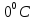 Часть СКаково внутреннее устройство нашей планеты? Дайте характеристику внутренним слоям нашей планеты. Как людям удалось узнать о внутреннем строении Земли?За каждый правильный ответ части А – 1 балл, части В – 2 балла, части С – 5 баллов№ п/пДатаРазделТемаФорма урока (с применением электронного обучения или дистанционных образовательных технологий)Содержание(задания для изучения)Текущий контрольТекущий контрольИтоговый контрольИтоговый контрольКонсультацияКонсультацияРазноуровневые домашние задания№ п/пДатаРазделТемаФорма урока (с применением электронного обучения или дистанционных образовательных технологий)Содержание(задания для изучения)формасрокиформасрокиформасрокиРазноуровневые домашние задания3030.04Литосфера и человекДистанционное обучение1)Онлайн-урок в электронном журнале2)Стр учебника90-92 читатьСделать тест. Приложение 130.04Письменная работа, 30.04Вопросы в эл журнале30.04.14.00-15.00Понятия в рамочках выучитьК/К, знать все крупные формы рельефа